ΕΝΩΣΗΠΡΑΤΗΡΙΟΥΧΩΝ ΥΓΡΩΝ ΚΑΥΣΙΜΩΝ &  ΣΤΑΘΜΩΝ ΑΥΤ/ΤΩΝΘΕΣ/ΝΙΚΗΣ & ΠΕΡΙΟΧΗΣ  « Ο ΑΓΙΟΣ ΧΡΙΣΤΟΦΟΡΟΣ  »ΔΑΝΑΪΔΩΝ 7- ΤΗΛ.2310526411 FAX 2310525926 T.K.546 26  ΘΕΣ/ΝΙΚΗE-mail evethax@otenet.grwww.enveth.gr ΑΡΙΘ. ΠΡΩΤ.  622                                            Θεσσαλονίκη  22 Αυγούστου 2017ΠΡΟΣ : ΔΗΜΟ ΘΕΣΣΑΛΟΝΙΚΗΣ              ΑΝΤΙΔΗΜΑΡΧΟ ΟΙΚΟΝΟΜΙΚΩΝ              κα. ΑΓΓΕΛΙΔΟΥ ΑΝΝΑΚΟΙΝΟΠΟΙΗΣΗ: ΠΡΟΣ ΑΝΤΙΔΗΜΑΡΧΟΣ ΚΟΙΝΩΝΙΚΗΣ                                                ΠΟΛΙΤΙΚΗΣ & ΑΛΛΗΛΕΓΓΥΗΣ & ΠΡΟΕΔΡΟ                                  ΟΙΚΟΝΟΜΙΚΗΣ ΕΠΙΤΡΟΠΗΣ  κο. ΛΕΚΑΚΗ  ΠΕΤΡΟ              Το Διοικητικό Συμβούλιο της Ένωσης Βενζινοπωλών Θεσσαλονίκης σας ευχαριστεί για την εν μέρει αποδοχή του αιτήματός μας για  μείωση του τέλους κατάληψης κοινοχρήστου  χώρου , με την υπ αριθ.  1470/19-10-2015  απόφαση  σας , που  αφορά και την μείωση του τέλους κατάληψης κοινόχρηστου χώρου  των πινακίδων ανάρτησης τιμών και καυσίμων από 1000,00  σε 500,00 ευρώ ετησίως. Ζητούμε να επανεξετάσετε την υπ αριθ.  1470/19-10-2015   απόφαση σας, διότι   θεωρούμε πως είναι δίκαιο και λογικό να απαλλαχθούν τα πρατήρια από αυτή την καταβολή του τέλους , διότι όπως είναι γνωστό οι συγκεκριμένες πινακίδες με το σήμα της συμβεβλημένης εταιρείας πετρελαιοειδών και τις τιμές των καυσίμων δεν είναι διαφημιστικές βάση νόμου , αλλά υποχρεωτικές και πρέπει να τοποθετούνται σε περίοπτη θέση έτσι ώστε να είναι ορατές από διερχόμενο όχημα όποτε αναγκαστικά τοποθετούνται σε  κοινόχρηστο χώρο (πεζοδρόμιο) .Περιμένουμε άμεσα την απάντηση σας , για οποιαδήποτε διευκρίνιση  μπορείτε να επικοινωνείτε στο τηλ. του γραφείου μας 2310526411 υπεύθυνη Γρηγοριάδου ΜαρίαΥΓ. Παρακαλούμε όταν συζητηθεί το παραπάνω θέμα να κληθεί ο Πρόεδρος της Ένωσής μας κος Μελίδης Σπύρος εάν αυτό είναι εφικτό.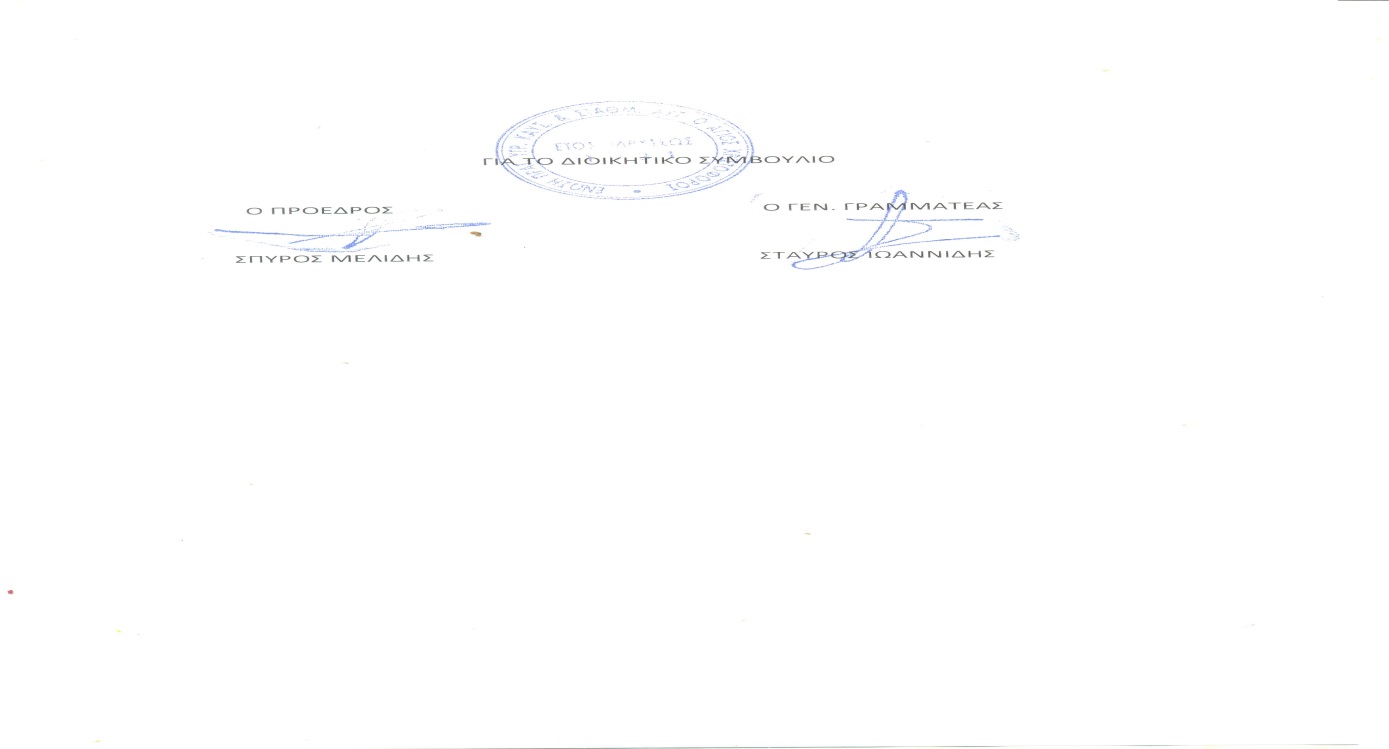 